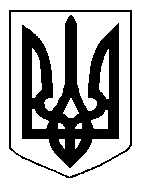 БІЛОЦЕРКІВСЬКА МІСЬКА РАДА	КИЇВСЬКОЇ ОБЛАСТІ	Р І Ш Е Н Н Я
від  29 серпня 2019 року                                                                        № 4153-75-VIIПро  присвоєння звання“Почесний громадянин міста Біла Церква”	Розглянувши  подання міського голови Дикого Г.А., директора Білоцерківської загальноосвітньої школи І-ІІІ ступенів № 7 імені генерал-полковника Геннадія Воробйова, відповідно до Закону  України “Про місцеве самоврядування в Україні”, Положення про звання “Почесний громадянин міста Біла Церква”, затвердженого рішенням міської ради від 03 листопада  2016 року № 303-18-VIІ, враховуючи висновок-рекомендації Експертної ради з попереднього розгляду кандидатур на присвоєння звання “Почесний громадянин міста Біла Церква” , міська рада вирішила:           1. Присвоїти звання “Почесний громадянин  міста Біла Церква” ( посмертно) генерал-полковнику  Воробйову Геннадію Петровичу.          2.Контроль за виконанням цього рішення покласти на постійну комісію міської ради з питань освіти, науки, культури, мови, прав національних меншин, міжнародного співробітництва, інформаційної політики, молоді, спорту та туризму, соціального захисту, охорони здоров’я, материнства та дитинства.Міський голова 								Г.Дикий 